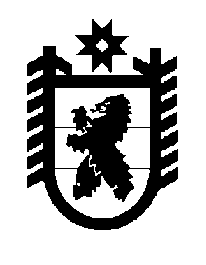 Российская Федерация Республика Карелия    ПРАВИТЕЛЬСТВО РЕСПУБЛИКИ КАРЕЛИЯРАСПОРЯЖЕНИЕот  12 декабря 2016 года № 938р-Пг. Петрозаводск 	Одобрить и подписать Дополнительное соглашение между Министерством строительства и жилищно-коммунального хозяйства Российской Федерации и Правительством Республики Карелия                                   к Соглашению от 22 марта 2016 года № 07-118/с о предоставлении                                в 2016 году субвенций из федерального бюджета бюджету субъекта Российской Федерации на обеспечение жильем нуждающихся в улучшении жилищных условий отдельных категорий граждан, установленных Федеральным законом от 12 января 1995 года № 5-ФЗ «О ветеранах»,                            в соответствии с Указом Президента Российской Федерации от 7 мая                  2008 года № 714 «Об обеспечении жильем ветеранов Великой Отечественной войны 1941 – 1945 годов».            Глава Республики Карелия                                                                  А.П. Худилайнен